семнадцатая  международная МОЛОДЕЖНАЯ НАУЧНАЯ КОНФЕРЕНЦИЯ«ЭКОЛОГИЧЕСКИЕ ПРОБЛЕМЫ НЕДРОПОЛЬЗОВАНИЯ»Санкт-Петербургский государственный университет 29-31мая2017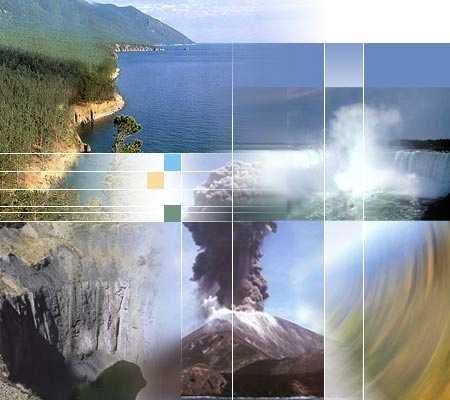 В институте наук о Земле СПбГУ будет проходить Семнадцатая международная молодежная конференция  «Экологические проблемы недропользования» (ЭКОГЕОЛОГИЯ – 2017), организованная совместно с геологическим факультетом МГУ им М. В. Ломоносова. Председатель конференции: директор Института наук о Земле СПбГУ      проф. Чистяков К.В.Сопредседатели: проф. Куриленко В.В., СПбГУ                              проф. Трофимов В.Т., МГУК участию в конференции приглашаются студенты, магистранты, аспиранты и молодые ученые, занимающиеся вопросами геоэкологии и экологической геологии. Кроме того, планируются лекции (заказные доклады) ведущих специалистов в области экологической геологии.  ЦЕЛЬ ШКОЛЫ«ЭКОГЕОЛОГИЯ – 2017» - обмен научными достижениями в области геоэкологии и экологической геологии между ведущими преподавателями и научными сотрудниками Российских вузов, учеными академических институтов страны и студентами, аспирантами и молодыми специалистами, для распространения современных теоретических и практических знаний в области разработки экологических принципов и методов охраны и реабилитации окружающей природной среды.НАУЧНАЯ ТЕМАТИКА ШКОЛЫ«ЭКОГЕОЛОГИЯ – 2017»:теоретические и методологические основы геоэкологии и экологической геологии;современные экологические проблемы геологии;экогеологические методы оценки состояния окружающей природной среды;экогеологические риски и экологическая безопасность недропользования;экологические проблемы рациональноего недропользования;радиоэкогеология;экогеология промышленных и городских агломераций;экогеология водных экосистем.технологии реабилитации геологической среды; научно-методологические основы экогеологического картирования и ГИСФОРМА ПРЕДСТАВЛЕНИЯ ДОКЛАДОВ:заказные доклады – лекции ведущих специалистов в области экологической геологии (15-30 мин);устные секционные (10 мин) и стендовые доклады студентов, аспирантов и молодых ученых. Рабочие языки конференции: русский и английскийОргкомитет оставляет за собой право отклонять представленные тезисы докладов.Второй циркуляр будет разослан авторам докладов, тезисы которых будут приняты Оргкомитетом.ПЕЧАТНЫЕ МАТЕРИАЛЫ ШКОЛЫ«ЭКОГЕОЛОГИЯ – 2017»:К началу конференции планируется подготовка электронного сборника материалов конференции – лекций и тезисов докладов. КУЛЬТУРНАЯ ПРОГРАММА КОНФЕРЕНЦИИ:Среди участников школы «ЭКОГЕОЛОГИЯ-2017» будет распространяться литература по экологической геологии – учебники и учебные пособия, сборники статей, тезисов и материалов конференций.ВНИМАНИЮ УЧАСТНИКОВ КОНФЕРЕНЦИИ:Для формирования программы и подготовки  сборника материалов конференции, необходимо до 20 мая . выслать по электронной почте в адрес Оргкомитета:1.	Тезисы докладов:а) на русском и английском языках объемом не более одной страницы формата А4в электронной форме, б) название доклада, фамилии авторов и организации, на русском и английскомязыках, 2.	в) Регистрационную форму  в виде файла rtf  (по электронной почте на всех докладчиков) Без регистрационной формы доклады рассматриваться не будут.РЕГИСТРАЦИОННАЯ ФОРМАПросим заполнить и выслать E-mail на всех докладчиков до 15 мая  2017 г.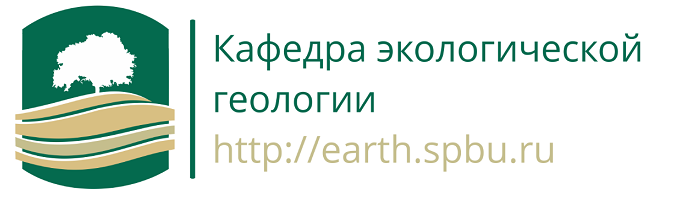 ФИО (полностью): Наименование высшего учебного заведения (организация):Должность, курс, кафедра:Ученая степень, звание:Почтовый адрес:Телефон:Е-mail:Авторы: ФИО (докладчик подчеркивается)Руководители: фамилия, инициалыПредполагаемое название доклада:Форма участия в конференции:очная			заочнаяФорма представления доклада:устный			стендовыйНужна ли Вам гостиница:	да			нетДата_________Требования к оформлению тезисов докладаОбъем тезисов не более 1 страницы формата А4, отступы со всех сторон – .Текст в формате  файла rtf шрифт Arial  (через 1 интервал).Название выполняется прописными буквами, по центру, кегль-12.Далее через 1 интервал. Фамилия, И.О. Организация и город (в круглых скобках), адрес электронной почты, шрифт Arial 10 – стиль курсив, форматировать по центру. В тезисах докладов студентов, магистров и аспирантов  должен быть указан научный руководитель: (Ф.И.О., должность, звание (организация и город - в круглых скобках). Далее через 1 интервал. Текст доклада  - шрифт Arial кегль 10. Обратите особое внимание на максимальный размер таблиц –  по ширине,  и  по высоте, шрифт в таблицах должен быть Arial кегль 8. Фотографии и рисунки не принимаются. Электронные варианты тезисов  и заявки предоставляются в виде отдельных файлов с  оригинальными именами кириллицей – фамилии первого автора полностью, аббревиатура организации и  последний символ имени файла - Т (тезисы) или З (заявка) например: Фролова_МГУ_З.rtf, Фролова_МГУ_Т.rtfВнимание!!!Файлы должны быть представлены только в формате rtf! Предварительно в MicrosoftWord должна быть выполнена опция: «очистить формат».Пример оформления текста тезисов доклада:проблемы экологической геологииИванов В.Т. (СПбГГИ, Санкт-Петербург),научн. рук. Петров Н.Г., проф., д.г.м.н. (ВСЕГЕИ, Санкт-Петербург)Экологическая геология - новое направление геологических наук, изучающее экологические функции литосферы… Example of abstract appearance:THE PROBLEMS OF ECOLOGICAL GEOLOGYIvanov B.A. (SPSU, Saint-Petersburg), scientific adviser Petrov N.G., Prof., Dr. of Sc. (SPSU, Saint-Petersburg)Ученый секретарь конференции ИЗОСИМОВА Оксана Святославовна, канд. биол. наук, доцент кафедры экологической геологии. Т. 8-921-650-9202; E-mail: ksu140173@yandex.ru; Технический секретарь: прием заявок на поселение. Подлипский Иван Иванович к.г.-м.н., старший преподаватель кафедры экологической геологии.Тел. 8-960-251-25-07; E-mail: primass@inbox.ruРоссия, . С.-Петербург, В.О. 10 линия д. 35, Санкт-Петербургский государственный университет, Институте наук о Земле. Телефон кафедры: (812) 326-49-36 